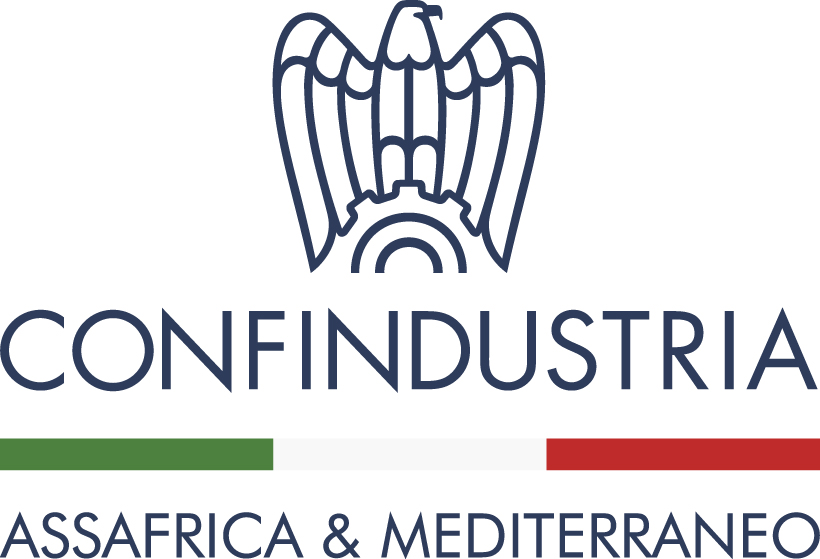                                                                                                                                          DRAFT                                   BUSINESS FORUM ITALY – ETIOPIA                                             Rome, 23 June 2022Richiesta incontri btobCOMPANY NAME:………………………………………………………………………………….FIELD OF ACTIVITY:…………………………………………………………………………………MAIN PRODUCTS:………………………………………………………………………………….WEBISTE:…………………………………………………………………………………………….PARTICIPANT NAME:……………………………………………………………………………….MOBILE:……………………………………………………………………………………………..E-MAIL:………………………………………………………………………………………………INTERESTED TO MEET: (please specify number and name of Ethiopian companies)1)………………………………………….2)…………………………………………3)…………………………………………4)…………………………………………5)…………………………………………